Jaunākās grāmatas skolas  bibliotēkā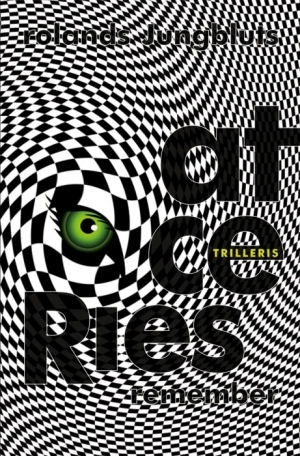  Pateicoties Jūsu ziedojumiem  Spīdolas ģimnāzijas izaugsmes fondam, skolas bibliotēkā ir šādas jaunākās grāmatas: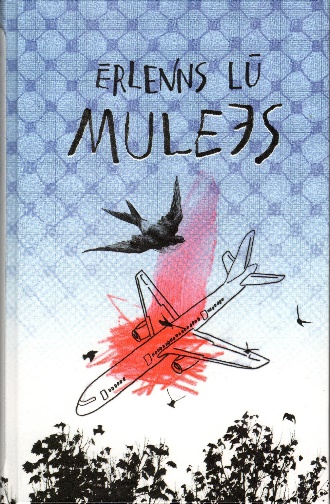 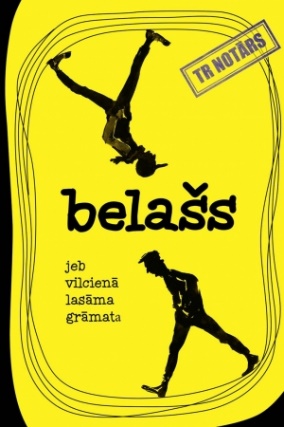 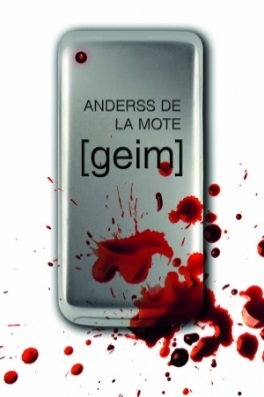 Notārs, Tr. Belašs jeb Vilcienā lasāma grāmata. / 2015. Mote, Anderss de la. Troksnis. [2.] grāmata. / 2015. Mote, Anderss, de la. [geim]. [1.] grāmata. / 2014. Jungbluts, Rolands. Atceries. / 2015. Lorija, Luisa. Devējs. / 2012. Eijals, Nirs. Noķert uz āķa. / 2015. Grānts, Maikls. Bads. / 2015. Dragniča, Nataša. Ik dienu, ik stundu. / 2013. Werber, Bernard. Mēs-dievi. 3. grāmata. / 2012. Verbērs, Bernārs. Tanatonauti. 1. grāmata. / 2010Embridžs, Bens. Psy-Q. / 2015. Klains, Ernests. Spēle sākas. / 201X. Lū, Ērlenns. Mulejs. / 2012. Uzule, Laura. Latviešu kapusvētki : identitātes rituāls. / 2014Rubenis, Andris. Vienkārši romantisms viltusromantikas laikā. / 2014. Filosofiskā antropoloģija. I. / 2015. Bēgšana no brīvības?. / 2014. Liepa, Dite. Latvijas preses valoda. / 2011. Praude, Valērijs. Integrētā mārketinga komunikācija. 1. grāmata. / 2015Kremzera, Stefānija. Dienā, kad mācījos lidot. / 2015. Bukšs, Aldis. Parādu piedzinēji. / 2015. Berelis, Guntis. Vārdiem nebija vietas. / 2015. Roze, Guna. 101. kilometrs. / 2015. Zandere, Inese. No mazā. / 2015Mārtuža, Eva. Nepiesavināma. / 2015. Meisa, Kerolaina. Arhetipi. / 2015. Tellere, Janne. Nekas./2015.